информацияпроведенных мероприятий, посвященных 100-летию со дня рождения А. Д. Сахарова,в МКОУ «Чухверкентская СОШ»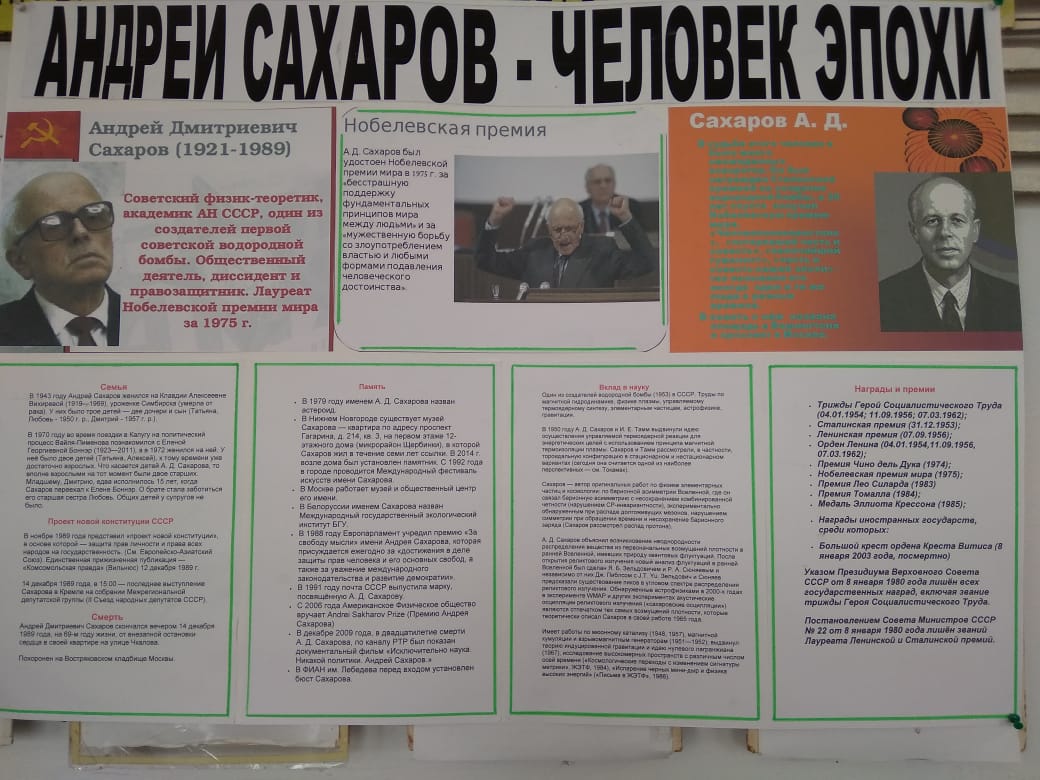 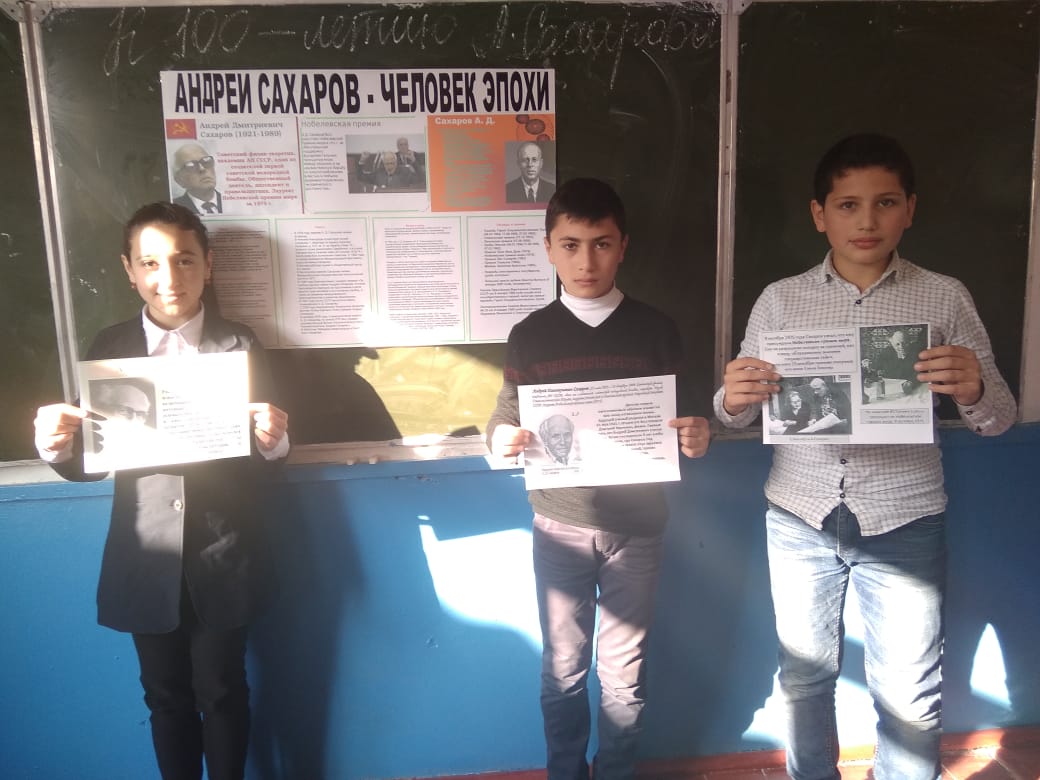 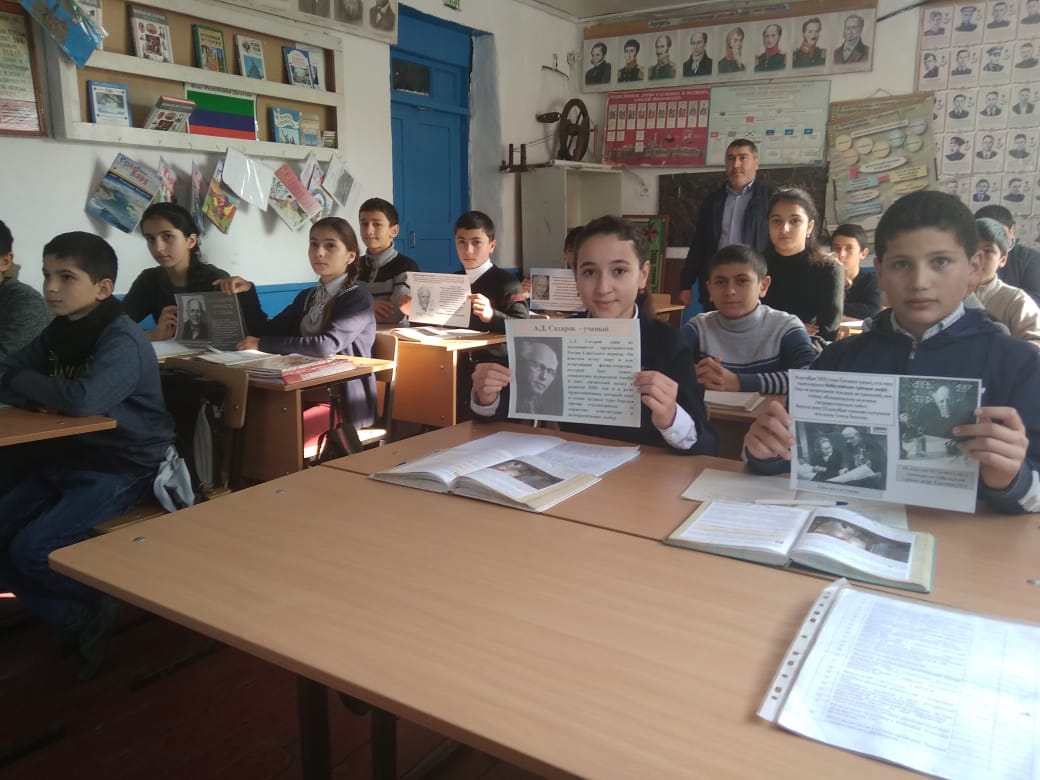 №Наименование мероприятийКоличествоучащихсяКоличествоохваченных ОО1Классные часы, посвященные 100-летию со дня рождения А.Д.Сахарова5-11 (101 уч)12Информационно-тематический стенд «Андрей Сахаров – человек эпохи»-1